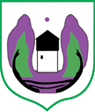 Ul. Maršala Tita br.184310 Rožaje, Crna Goramail:skupstinaopstinerozaje@t-com.meweb:https://www.rozaje.me Broj: 5                                                                                                                 Rožaje,15.06.2023. godineNa osnovu člana 22 i 23 Odluke o obrazovanju radnih tijela Skupštine (“Sl. list  CG - Opštinski propisi”, br. 7/19)S a z i v a mV (petu) sejdnicu Odbora za Statut i propise za 19.06.2023. godine /ponedjeljak/ sa početkom u 10 časova u Kabinetu predsjednika Skupštine.Za sjednicu predlažem sljedeći:D N E V N I     R E D:Usvajanje zapisnika sa četvrte sjednice Odbora za statut i propise;Razmatranje i usvajanje predloga Odluke o završnom računu Budžeta opštine Rožaje za 2022.godinu;Razmatranje i usvajanje Izvještaja o realizaciji godišnjeg programa komunalnih djelatnosti i finansijskog poslovanja DOO “Komunalno” Rožaje za 2022. godinu;Razmatranje i usvajanje Izvještaja o radu sa finansijskim izvještajem DOO ``Vodovod i kanalizacija`` Rožaje za 2022.godinu;Razmatranje i usvajanje Izvještaja o radu sa finansijskim izvještajem DOO ``Ski centar Hajla`` Rožaje za 2022. godinu;Razmatranje i usvajanje Izvještaja o radu sa finansijskim izvještajem JU Zavičajni muzej ``Ganića kula`` Rožaje za 2022. godinu;Razmatranje i usvajanje Izvještaja o radu sa finansijskim izvještajem JU Dnevni centar za djecu I omladinu sa smetnjama i teškocama u razvoju opštine Rožaje za 2022. godinu;Razmatranje i usvajanje Izvještaja o radu sa finansijskim izvještajem JU Centar za kulturu Rožaje za 2022. godinu;Razmatranje i usvajanje Izvještaja o radu sa finansijskim izvještajem JU Narodna biblioteka Rožaje za 2022. godinu;Razmatranje i usvajanje Izvještaja o radu sa finansijskim izvještajem DOO “Sportski centar” Rožaje za 2022. godinu;Razmatranje i usvajanje Izvještaja o radu sa finansijskim izvještajem DOO LJE ``Radio televizija Rožaje`` za 2022. godinu;Razmatranje i usvajanje Izvještaja o radu sa finansijskim izvještajem Turističke organizacije Rožaje za 2022. godinu;Razmatranje i usvajanje predloga Odluke o imenovanju Žirija za dodjelu nagrade “30.septembar” za 2023.godinu.Razmatranje i usvajanje predloga Odluke o davanju saglasnosti na Odluku Odbora direktora o              imenovanju izvršnog direktora DOO “Komunalno” Rožaje. NAPOMENA: Materijali su Vam dostavljeni uz  saziv za 7. redovnu sjednicu Skupštine opštine Rožaje koja  je   zakazana za  26.06.2023. godine.                                                                                                                                      Edita Šahman,s.r.                       Predsjednik Odbora